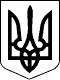 УКРАЇНАЖИТОМИРСЬКА ОБЛАСТЬНОВОГРАД-ВОЛИНСЬКА МІСЬКА РАДАРІШЕННЯдванадцята сесія	 сьомого скликаннявід 20.04.2017         № 301  Про затвердження  Програми„Місто без околиць“ на 2017-2020 роки      Керуючись пунктом 22 частини першої статті 26 Закону України „Про місцеве самоврядування в Україні“, враховуючи рішення міської ради від 22.09.16 № 160 „Про хід виконання міської Програми „Місто без околиць“ на 2013-2016 роки“, з метою підвищення рівня благоустрою та створення належних умов для проживання, відпочинку, проведення дозвілля громадян у місті, міська радаВИРІШИЛА:     1.Затвердити Програму „Місто без околиць“ на 2017-2020 роки (додається).     2.Рішення міської ради від 27.12.12 № 347 „Про затвердження міської Програми „Місто без околиць“ на 2013-2016 роки“ визнати таким, що втратило чинність.      3.Інформацію про хід виконання міської Програми „Місто без околиць“ на 2017-2020 роки щорічно заслуховувати в грудні місяці на пленарному засіданні сесії міської ради.     4.Контроль за виконанням цього рішення покласти на постійну комісію міської ради з питань житлово-комунального господарства та екології (Табалюк В.С.) та заступника міського Шалухіна В.А..Міський голова                                                                           В.Л.Весельський                                                                                           Додаток                                                                                   до рішення міської ради                                                                                          від 20.04.2017    № 301Програма „Місто без околиць“ на 2017-2020 рокиЗагальні положенняОдним із важливих питань у функціонуванні житлово-комунального господарства міста Новограда-Волинського є поліпшення рівня і якості життя населення. Найважливішим аспектом у реалізації цього питання є створення комфортного і безпечного проживання громадян, формування сучасної міської інфраструктури та благоустрій місць загального користування околиць міста Новограда-Волинського. Розробка та прийняття нової Програми „Місто без околиць“ на 2017-2020 роки викликана необхідністю подальшого вирішення питань облаштування території околиць міста для підвищення рівня життєзабезпечення та комфортності проживання населення. Околицями міста визначаються території, які знаходяться за межами радіусу  2 кілометрів від центральної площі міста.2. Мета та основні завдання Програми          Метою Програми є визначення й реалізація основних заходів, спрямованих на благоустрій околиць міста, реалізація яких дозволить поліпшити загальний благоустрій міських територій, надасть місту охайний вигляд, забезпечить планомірне виконання заходів з розвитку  околиць міста, оптимізувати мережу існуючих об'єктів, споруджень і конструкцій, які суттєво впливають на потреби населення.                  Завданнями Програми є:          -  облаштування територій околиць міста;      -  ремонт існуючих покриттів проїзних і пішохідних доріг;      - охорона природного середовища й поліпшення санітарно-гігієнічних умов проживання населення, шляхом створення зелених насаджень, забезпечення водопониження та водовідведення;     - зовнішнє освітлення територій у вечірній і нічний час з метою створення сприятливих і безпечних умов для населення.3. Фінансове забезпечення Програми         Фінансове забезпечення Програми буде здійснюватися за рахунок коштів  міського бюджету в межах наявного фінансового ресурсу, на відповідний період та інших джерел, не заборонених діючим законодавством.4. Заходи Програми 5. Очікувані результати Програми   Реалізація заходів передбачених Програмою дозволить:-  підвищити рівень благоустрою й поліпшення естетичного стану околиць міста;-  виконати низку суспільно значимих для міста завдань;- створити належні умови для проживання, відпочинку, проведення дозвілля громадян.Секретар міської ради                                                              О.А. Пономаренко№ п/пНайменування заходуВартість заходу,  тис.грн.Джерело фінансуванняТерміни виконанняВідповідальніІ  Благоустрій мікрорайонівІ  Благоустрій мікрорайонівІ  Благоустрій мікрорайонівІ  Благоустрій мікрорайонівІ  Благоустрій мікрорайонівІ  Благоустрій мікрорайонів1.Ремонт доріг з твердим покриттям:Ремонт доріг з твердим покриттям:Ремонт доріг з твердим покриттям:Ремонт доріг з твердим покриттям:Ремонт доріг з твердим покриттям:1.вул. Берегова В межах фінансових можливостейМіський бюджет, інші джерела2017-2020 рокиУправління ЖКГЕ та КВ міської ради1.вул. БурковськогоВ межах фінансових можливостейМіський бюджет, інші джерела2017-2020 рокиУправління ЖКГЕ та КВ міської ради1.пров. 1-й Володимира Антоновича В межах фінансових можливостейМіський бюджет, інші джерела2017-2020 рокиУправління ЖКГЕ та КВ міської ради1.вул. ГоловкаВ межах фінансових можливостейМіський бюджет, інші джерела2017-2020 рокиУправління ЖКГЕ та КВ міської ради1.вул. ГрушевськогоВ межах фінансових можливостейМіський бюджет, інші джерела2017-2020 рокиУправління ЖКГЕ та КВ міської ради1.вул. ДрагомановаВ межах фінансових можливостейМіський бюджет, інші джерела2017-2020 рокиУправління ЖКГЕ та КВ міської ради1.вул. ЖмаченкаВ межах фінансових можливостейМіський бюджет, інші джерела2017-2020 рокиУправління ЖКГЕ та КВ міської ради1.вул. Зелена В межах фінансових можливостейМіський бюджет, інші джерела2017-2020 рокиУправління ЖКГЕ та КВ міської ради1.пров. ЗвягельськийВ межах фінансових можливостейМіський бюджет, інші джерела2017-2020 рокиУправління ЖКГЕ та КВ міської ради1.пров. ІІ-й ЗвягельськийВ межах фінансових можливостейМіський бюджет, інші джерела2017-2020 рокиУправління ЖКГЕ та КВ міської ради1.Вул. КисельоваВ межах фінансових можливостейМіський бюджет, інші джерела2017-2020 рокиУправління ЖКГЕ та КВ міської ради1.вул. КамянистаВ межах фінансових можливостейМіський бюджет, інші джерела2017-2020 рокиУправління ЖКГЕ та КВ міської ради1.вул. КарбишеваВ межах фінансових можливостейМіський бюджет, інші джерела2017-2020 рокиУправління ЖКГЕ та КВ міської ради1.вул. Кривоноса В межах фінансових можливостейМіський бюджет, інші джерела2017-2020 рокиУправління ЖКГЕ та КВ міської ради1.пров. КоростенськийВ межах фінансових можливостейМіський бюджет, інші джерела2017-2020 рокиУправління ЖКГЕ та КВ міської ради1.вул. ЛіпаткінаВ межах фінансових можливостейМіський бюджет, інші джерела2017-2020 рокиУправління ЖКГЕ та КВ міської ради1.вул. Маршала РокосовськогоВ межах фінансових можливостейМіський бюджет, інші джерела2017-2020 рокиУправління ЖКГЕ та КВ міської ради1.вул. МируВ межах фінансових можливостейМіський бюджет, інші джерела2017-2020 рокиУправління ЖКГЕ та КВ міської ради1.вул. Михайла ВербицькогоВ межах фінансових можливостейМіський бюджет, інші джерела2017-2020 рокиУправління ЖКГЕ та КВ міської ради1.вул. НабережнаВ межах фінансових можливостейМіський бюджет, інші джерела2017-2020 рокиУправління ЖКГЕ та КВ міської ради1.вул. НасипнаВ межах фінансових можливостейМіський бюджет, інші джерела2017-2020 рокиУправління ЖКГЕ та КВ міської ради1.вул. НекрасоваВ межах фінансових можливостейМіський бюджет, інші джерела2017-2020 рокиУправління ЖКГЕ та КВ міської ради1.вул. ОрловаВ межах фінансових можливостейМіський бюджет, інші джерела2017-2020 рокиУправління ЖКГЕ та КВ міської ради1.вул. Плетенка В межах фінансових можливостейМіський бюджет, інші джерела2017-2020 рокиУправління ЖКГЕ та КВ міської ради1.вул. РобітничаВ межах фінансових можливостейМіський бюджет, інші джерела2017-2020 рокиУправління ЖКГЕ та КВ міської ради1.вул. Сергія УвароваВ межах фінансових можливостейМіський бюджет, інші джерела2017-2020 рокиУправління ЖКГЕ та КВ міської ради1.вул. ТимошенкаВ межах фінансових можливостейМіський бюджет, інші джерела2017-2020 рокиУправління ЖКГЕ та КВ міської ради1.вул. ТургенєваВ межах фінансових можливостейМіський бюджет, інші джерела2017-2020 рокиУправління ЖКГЕ та КВ міської ради1.вул. ТичиниВ межах фінансових можливостейМіський бюджет, інші джерела2017-2020 рокиУправління ЖКГЕ та КВ міської ради1.вул. 1-го ТравняВ межах фінансових можливостейМіський бюджет, інші джерела2017-2020 рокиУправління ЖКГЕ та КВ міської ради1.пров. ФруктовийВ межах фінансових можливостейМіський бюджет, інші джерела2017-2020 рокиУправління ЖКГЕ та КВ міської ради1.вул. ЧайковськогоВ межах фінансових можливостейМіський бюджет, інші джерела2017-2020 рокиУправління ЖКГЕ та КВ міської ради1.вул. ШтеменкаВ межах фінансових можливостейМіський бюджет, інші джерела2017-2020 рокиУправління ЖКГЕ та КВ міської ради1.пров. І-й Юрія Глухова В межах фінансових можливостейМіський бюджет, інші джерела2017-2020 рокиУправління ЖКГЕ та КВ міської ради1.вул. Янки КупалиВ межах фінансових можливостейМіський бюджет, інші джерела2017-2020 рокиУправління ЖКГЕ та КВ міської ради2.Ремонт доріг з м'яким покриттям: Ремонт доріг з м'яким покриттям: Ремонт доріг з м'яким покриттям: Ремонт доріг з м'яким покриттям: Ремонт доріг з м'яким покриттям: 2.мікрорайон  „Дружба“В межах фінансових можливостейМіський бюджет, інші джерела2017-2020 рокиУправління ЖКГЕ та КВ міської ради2.мікрорайон „М'ясокомбінату“В межах фінансових можливостейМіський бюджет, інші джерела2017-2020 рокиУправління ЖКГЕ та КВ міської ради2.провулків КоростенськихВ межах фінансових можливостейМіський бюджет, інші джерела2017-2020 рокиУправління ЖКГЕ та КВ міської ради3Ремонт тротуарів:Ремонт тротуарів:Ремонт тротуарів:Ремонт тротуарів:Ремонт тротуарів:31.вул. Шевченка 167 (за залізничним переїздом)В межах фінансових можливостейМіський бюджет, інші джерела2017-2020 рокиУправління ЖКГЕ та КВ міської ради4.Облаштування зупинокОблаштування зупинокОблаштування зупинокОблаштування зупинокОблаштування зупинок4.вул. ЗахіднаВ межах фінансових можливостейМіський бюджет, інші джерела2017-2020 рокиУправління ЖКГЕ та КВ міської ради4.вул. Штепіна (в кінці вулиці)В межах фінансових можливостейМіський бюджет, інші джерела2017-2020 рокиУправління ЖКГЕ та КВ міської ради4.вул.Коростенська (поворот)В межах фінансових можливостейМіський бюджет, інші джерела2017-2020 рокиУправління ЖКГЕ та КВ міської ради4.вул. Гетьмана Сагайдачного (напроти ЗОШ №10)В межах фінансових можливостейМіський бюджет, інші джерела2017-2020 рокиУправління ЖКГЕ та КВ міської ради4.вул. Гетьмана Сагайдачного, 144а-282В межах фінансових можливостейМіський бюджет, інші джерела2017-2020 рокиУправління ЖКГЕ та КВ міської ради5.Реконструкція в’їзних знаків з боку:Реконструкція в’їзних знаків з боку:Реконструкція в’їзних знаків з боку:Реконструкція в’їзних знаків з боку:Реконструкція в’їзних знаків з боку:5.м. РівнеВ межах фінансових можливостейМіський бюджет, інші джерела2017-2020 рокиУправління ЖКГЕ та КВ міської ради5.м. БаранівкаВ межах фінансових можливостейМіський бюджет, інші джерела2017-2020 рокиУправління ЖКГЕ та КВ міської ради5.м. ШепетівкаВ межах фінансових можливостейМіський бюджет, інші джерела2017-2020 рокиУправління ЖКГЕ та КВ міської ради5.м. КоростеньВ межах фінансових можливостейМіський бюджет, інші джерела2017-2020 рокиУправління ЖКГЕ та КВ міської ради6Реконструкція вуличного  освітлення:Реконструкція вуличного  освітлення:Реконструкція вуличного  освітлення:Реконструкція вуличного  освітлення:Реконструкція вуличного  освітлення:6Мікрорайон „Дружба“ В межах фінансових можливостейМіський бюджет, інші джерела2017-2020 рокиУправління ЖКГЕ та КВ міської ради6Мікрорайон „Лубчиця“ В межах фінансових можливостейМіський бюджет, інші джерела2017-2020 рокиУправління ЖКГЕ та КВ міської ради6Мікрорайон „Морське“В межах фінансових можливостейМіський бюджет, інші джерела2017-2020 рокиУправління ЖКГЕ та КВ міської ради6Мікрорайон „Олександрівський“В межах фінансових можливостейМіський бюджет, інші джерела2017-2020 рокиУправління ЖКГЕ та КВ міської ради6Мікрорайон „Смолка“ В межах фінансових можливостейМіський бюджет, інші джерела2017-2020 рокиУправління ЖКГЕ та КВ міської ради6вул. Берегова В межах фінансових можливостейМіський бюджет, інші джерела2017-2020 рокиУправління ЖКГЕ та КВ міської ради6вул. Богдана ХмельницькогоВ межах фінансових можливостейМіський бюджет, інші джерела2017-2020 рокиУправління ЖКГЕ та КВ міської ради6вул. Борисова В межах фінансових можливостейМіський бюджет, інші джерела2017-2020 рокиУправління ЖКГЕ та КВ міської ради6вул. Володимира СосюриВ межах фінансових можливостейМіський бюджет, інші джерела2017-2020 рокиУправління ЖКГЕ та КВ міської ради6вул. Герцена № 98-138, №40-42, №48-68в  В межах фінансових можливостейМіський бюджет, інші джерела2017-2020 рокиУправління ЖКГЕ та КВ міської ради6вул. ГранітнаВ межах фінансових можливостейМіський бюджет, інші джерела2017-2020 рокиУправління ЖКГЕ та КВ міської ради6вул. Древлянська В межах фінансових можливостейМіський бюджет, інші джерела2017-2020 рокиУправління ЖКГЕ та КВ міської ради6пров. 2-й ЗарічнийВ межах фінансових можливостейМіський бюджет, інші джерела2017-2020 рокиУправління ЖКГЕ та КВ міської ради6пров. ЗвягельськийВ межах фінансових можливостейМіський бюджет, інші джерела2017-2020 рокиУправління ЖКГЕ та КВ міської ради6вул. Кам'яниста В межах фінансових можливостейМіський бюджет, інші джерела2017-2020 рокиУправління ЖКГЕ та КВ міської ради6вул. КарбишеваВ межах фінансових можливостейМіський бюджет, інші джерела2017-2020 рокиУправління ЖКГЕ та КВ міської ради6вул. КучковськогоВ межах фінансових можливостейМіський бюджет, інші джерела2017-2020 рокиУправління ЖКГЕ та КВ міської ради6пров. Купріна  В межах фінансових можливостейМіський бюджет, інші джерела2017-2020 рокиУправління ЖКГЕ та КВ міської ради6вул. ЛисенкаВ межах фінансових можливостейМіський бюджет, інші джерела2017-2020 рокиУправління ЖКГЕ та КВ міської ради6вул. Лідівський шлях В межах фінансових можливостейМіський бюджет, інші джерела2017-2020 рокиУправління ЖКГЕ та КВ міської ради6вул. МакаренкаВ межах фінансових можливостейМіський бюджет, інші джерела2017-2020 рокиУправління ЖКГЕ та КВ міської ради6вул. Михайла ДрагомановаВ межах фінансових можливостейМіський бюджет, інші джерела2017-2020 рокиУправління ЖКГЕ та КВ міської ради6пров. МалийВ межах фінансових можливостейМіський бюджет, інші джерела2017-2020 рокиУправління ЖКГЕ та КВ міської ради62-й пров. МалийВ межах фінансових можливостейМіський бюджет, інші джерела2017-2020 рокиУправління ЖКГЕ та КВ міської ради62-й пров. Михайла ДрагомановаВ межах фінансових можливостейМіський бюджет, інші джерела2017-2020 рокиУправління ЖКГЕ та КВ міської ради6вул. НейсаловаВ межах фінансових можливостейМіський бюджет, інші джерела2017-2020 рокиУправління ЖКГЕ та КВ міської ради6пров. НекрасоваВ межах фінансових можливостейМіський бюджет, інші джерела2017-2020 рокиУправління ЖКГЕ та КВ міської ради6вул. Остапа ВишніВ межах фінансових можливостейМіський бюджет, інші джерела2017-2020 рокиУправління ЖКГЕ та КВ міської ради6вул. ОрловаВ межах фінансових можливостейМіський бюджет, інші джерела2017-2020 рокиУправління ЖКГЕ та КВ міської ради6вул. ПівденнаВ межах фінансових можливостейМіський бюджет, інші джерела2017-2020 рокиУправління ЖКГЕ та КВ міської ради6вул. Плетенка В межах фінансових можливостейМіський бюджет, інші джерела2017-2020 рокиУправління ЖКГЕ та КВ міської ради6вул. Примакова В межах фінансових можливостейМіський бюджет, інші джерела2017-2020 рокиУправління ЖКГЕ та КВ міської ради6вул. ПрироднаВ межах фінансових можливостейМіський бюджет, інші джерела2017-2020 рокиУправління ЖКГЕ та КВ міської ради6вул. РильськогоВ межах фінансових можливостейМіський бюджет, інші джерела2017-2020 рокиУправління ЖКГЕ та КВ міської ради6вул. Сидора КовпакаВ межах фінансових можливостейМіський бюджет, інші джерела2017-2020 рокиУправління ЖКГЕ та КВ міської ради6вул. СмолківськаВ межах фінансових можливостейМіський бюджет, інші джерела2017-2020 рокиУправління ЖКГЕ та КВ міської ради6вул. ТолстогоВ межах фінансових можливостейМіський бюджет, інші джерела2017-2020 рокиУправління ЖКГЕ та КВ міської ради6пров. ТолстогоВ межах фінансових можливостейМіський бюджет, інші джерела2017-2020 рокиУправління ЖКГЕ та КВ міської ради6пров. ТургенєваВ межах фінансових можливостейМіський бюджет, інші джерела2017-2020 рокиУправління ЖКГЕ та КВ міської ради6вул. Чайковського В межах фінансових можливостейМіський бюджет, інші джерела2017-2020 рокиУправління ЖКГЕ та КВ міської ради61-й пров. ЧайковськогоВ межах фінансових можливостейМіський бюджет, інші джерела2017-2020 рокиУправління ЖКГЕ та КВ міської ради62-й пров. ЧайковськогоВ межах фінансових можливостейМіський бюджет, інші джерела2017-2020 рокиУправління ЖКГЕ та КВ міської ради6вул. Штепіна В межах фінансових можливостейМіський бюджет, інші джерела2017-2020 рокиУправління ЖКГЕ та КВ міської ради61-й пров. ШтепінаВ межах фінансових можливостейМіський бюджет, інші джерела2017-2020 рокиУправління ЖКГЕ та КВ міської ради62-й пров. ШтепінаВ межах фінансових можливостейМіський бюджет, інші джерела2017-2020 рокиУправління ЖКГЕ та КВ міської ради63-й пров. ШтепінаВ межах фінансових можливостейМіський бюджет, інші джерела2017-2020 рокиУправління ЖКГЕ та КВ міської ради6вул. ЮношеваВ межах фінансових можливостейМіський бюджет, інші джерела2017-2020 рокиУправління ЖКГЕ та КВ міської ради6вул. КоростенськоїВ межах фінансових можливостейМіський бюджет, інші джерела2017-2020 рокиУправління ЖКГЕ та КВ міської ради6пров. КоростенськихВ межах фінансових можливостейМіський бюджет, інші джерела2017-2020 рокиУправління ЖКГЕ та КВ міської радиII БудівництвоII БудівництвоII БудівництвоII БудівництвоII БудівництвоII Будівництво1.Будівництво систем постачання та водовідведення житлових мікрорайонів південно-західної частини містаВ межах фінансових можливостейМіський бюджет, інші джерела2017-2020 рокиУправління ЖКГЕ та КВ міської ради2.Будівництво мереж водопостачання та водовідведення житлового масиву мікрорайону „Морське“ В межах фінансових можливостейМіський бюджет, інші джерела2017-2020 рокиУправління ЖКГЕ та КВ міської ради3.Будівництво мереж водопостачання житлового мікрорайону „Кар’єр“В межах фінансових можливостейМіський бюджет, інші джерела2017-2020 рокиУправління ЖКГЕ та КВ міської ради4.Будівництво мереж водопостачання житлового мікрорайону „Дружба“В межах фінансових можливостейМіський бюджет, інші джерела2017-2020 рокиУправління ЖКГЕ та КВ міської ради5.Будівництво мереж водопостачання житлового мікрорайону „Західний“В межах фінансових можливостейМіський бюджет, інші джерела2017-2020 рокиУправління ЖКГЕ та КВ міської ради6.Будівництво бюветів питної водив мікрорайоні „Дружба“В межах фінансових можливостейМіський бюджет, інші джерела2017-2020 рокиУправління ЖКГЕ та КВ міської радиІІІ Облаштування рекреаційних зонІІІ Облаштування рекреаційних зонІІІ Облаштування рекреаційних зонІІІ Облаштування рекреаційних зонІІІ Облаштування рекреаційних зонІІІ Облаштування рекреаційних зон1.Облаштування зони відпочинку на лівобережжі р. Смолка в районі ПровалкиВ межах фінансових можливостейМіський бюджет, інші джерела2017-2020 рокиУправління ЖКГЕ та КВ міської ради2.Облаштування зони відпочинкуберег р. Случ в мікрорайоні Лубчиця „Солдатський пляж“В межах фінансових можливостейМіський бюджет, інші джерела2017-2020 рокиУправління ЖКГЕ та КВ міської ради3.Облаштування зони відпочинкуберег р. Смолка в районі пров. ЦіолковськогоВ межах фінансових можливостейМіський бюджет, інші джерела2017-2020 рокиУправління ЖКГЕ та КВ міської ради4.Облаштування зони відпочинкув районі штучної водойми по вул. Шевченка (район школи-інтернату)В межах фінансових можливостейМіський бюджет, інші джерела2017-2020 рокиУправління ЖКГЕ та КВ міської радиІV  ЕкологіяІV  ЕкологіяІV  ЕкологіяІV  ЕкологіяІV  ЕкологіяІV  Екологія1.Санітарна очистка околиць міста (ліквідація стихійних сміттєзвалищ, вивезення ТПВ з приватного сектору, зняття аварійних дерев) В межах фінансових можливостейМіський бюджет, інші джерела2017-2020 рокиУправління ЖКГЕ та КВ міської ради2.Будівництво ІІ-го пускового комплексу полігону твердих побутових відходів В межах фінансових можливостейМіський бюджет, інші джерела2017-2020 рокиУправління ЖКГЕ та КВ міської ради3.Рекультивація  міського сміттєзвалища на вулиці ЛянгусаВ межах фінансових можливостейМіський бюджет, інші джерела2017-2020 рокиУправління ЖКГЕ та КВ міської ради4.Реконструкція старих очисних спорудВ межах фінансових можливостейМіський бюджет, інші джерела2017-2020 рокиУправління ЖКГЕ та КВ міської радиV Боротьба з зсувами ґрунтуV Боротьба з зсувами ґрунтуV Боротьба з зсувами ґрунтуV Боротьба з зсувами ґрунтуV Боротьба з зсувами ґрунтуV Боротьба з зсувами ґрунту1.вул. ШтепінаВ межах фінансових можливостейМіський бюджет, інші джерела2017-2020 рокиУправління ЖКГЕ та КВ міської радиVI Боротьба з підтопленнямиVI Боротьба з підтопленнямиVI Боротьба з підтопленнямиVI Боротьба з підтопленнямиVI Боротьба з підтопленнямиVI Боротьба з підтопленнями1.Мікрорайон „Смолка“В межах фінансових можливостейМіський бюджет, інші джерела2017-2020 рокиУправління ЖКГЕ та КВ міської ради2.Мікрорайон „Дружба“В межах фінансових можливостейМіський бюджет, інші джерела2017-2020 рокиУправління ЖКГЕ та КВ міської ради3.вул. Володимира АнтоновичаВ межах фінансових можливостейМіський бюджет, інші джерела2017-2020 рокиУправління ЖКГЕ та КВ міської ради4.вул. ЛянгусаВ межах фінансових можливостейМіський бюджет, інші джерела2017-2020 рокиУправління ЖКГЕ та КВ міської ради5.пров. РівненськийВ межах фінансових можливостейМіський бюджет, інші джерела2017-2020 рокиУправління ЖКГЕ та КВ міської ради6.вул. ВокзальнаВ межах фінансових можливостейМіський бюджет, інші джерела2017-2020 рокиУправління ЖКГЕ та КВ міської ради7.1-й пров. Володимира АнтоновичаВ межах фінансових можливостейМіський бюджет, інші джерела2017-2020 рокиУправління ЖКГЕ та КВ міської радиVII Облаштування кладовищVII Облаштування кладовищVII Облаштування кладовищVII Облаштування кладовищVII Облаштування кладовищVII Облаштування кладовищ1.Розширення меж кладовища в с. СуслиВ межах фінансових можливостейМіський бюджет, інші джерела2017-2020 рокиУправління ЖКГЕ та КВ міської ради, КП „Новоград-Волинськжитлосервіс“2.Встановлення огорожі на кладовищі на вулиці РжатківськаВ межах фінансових можливостейМіський бюджет, інші джерела2017-2020 рокиУправління ЖКГЕ та КВ міської ради, КП „Новоград-Волинськжитлосервіс“VIII ОзелененняVIII ОзелененняVIII ОзелененняVIII ОзелененняVIII ОзелененняVIII Озеленення1.Зрізання аварійних деревВ межах фінансових можливостейМіський бюджет, інші джерела2017-2020 рокиУправління ЖКГЕ та КВ міської ради2.Посадка дерев (сажанців)В межах фінансових можливостейМіський бюджет, інші джерела2017-2020 рокиУправління ЖКГЕ та КВ міської ради